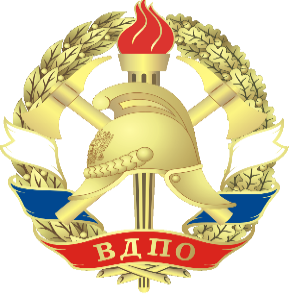 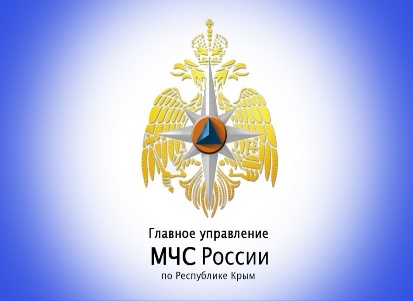 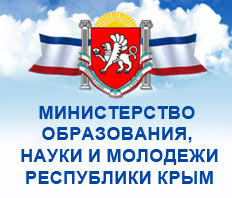 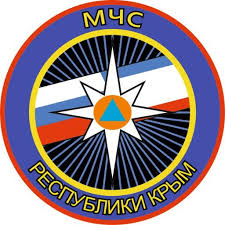 ПОЛОЖЕНИЕО РЕГИОНАЛЬНОМ ЭТАПЕ ВСЕРОССИЙСКОГОМ КОНКУРСА ДЕТСКО-ЮНОШЕСКОГО ТВОРЧЕСТВА ПО ПОЖАРНОЙ БЕЗОПАСНОСТИ «НЕОПАЛИМАЯ КУПИНА».1.ОБЩИЕ ПОЛОЖЕНИЯ1.1 Настоящее Положение определяет порядок организации и проведения Регионального этапа конкурса детско-юношеского творчества по пожарной безопасности «Неопалимая купина» (далее - Конкурс), систему оценки результатов и определения его победителей и призеров.1.2. Конкурс проводится Крымским республиканским отделением Общероссийской общественной организацией «Всероссийское добровольное пожарное общество» (далее – КРО ВДПО) при поддержке Главного управления МЧС России по Республике Крым, Министерства чрезвычайных ситуаций Республики Крым и Министерства образования, науки и молодежи Республики Крым.1.3. Конкурс способствует пропаганде положительного опыта деятельности ВДПО в области развития пожарного добровольчества и обеспечения пожарной безопасности в Республике Крым и России.1.4. Конкурс проводится в рамках Года памяти и славы.ЦЕЛИ И ЗАДАЧИ КОНКУРСАПопуляризация деятельности Всероссийского добровольного пожарного общества, как крупнейшей в России общественной социально-ориентированной организации в области пожарной безопасности.Создание положительного образа пожарных-добровольцев ВДПО.Формирование и закрепление навыков грамотного поведения в условиях пожара и других чрезвычайных ситуациях.Воспитание и формирование гражданской ответственности в области пожарной безопасности. Создание условий для творческой самореализации детей и подростков, развития их творческого потенциала.Выявление и поддержка одаренных детей, в том числе детей с ограниченными возможностями, из малоимущих и социально незащищенных категорий.Пропаганда безопасного образа жизни среди детей и юношества.Совершенствование системы обучения детей и подростков правилам и мерам пожарной безопасности, правилам проведения в экстремальных ситуациях.Содействие в профессиональной ориентации детей и подростков, популяризация профессии пожарного и спасателя.Пропаганда пожарно-технических знаний и реализация иных задач, направленных на предупреждение пожаров и умение действовать в экстремальных ситуациях.УЧАСТНИКИ КОНКУРСАУчастниками Конкурса являются учащиеся общеобразовательных организаций, воспитанники детских садов, студенты, курсанты, все заинтересованные лица.Участники Конкурса подразделяются на 4 возрастные группы:до 7 лет (включительно);8 - 10 лет (включительно);11 - 14 лет (включительно);15-18 лет (включительно).ПОРЯДОК ПРОВЕДЕНИЯ КОНКУРСАДля организационного и информационного сопровождения Конкурса Крымским республиканским отделением Общероссийской общественной организации «Всероссийское добровольное пожарное общество» создается Оргкомитет Конкурса.  4.1. Конкурс проводится в 2 этапа:- региональный – до 31 марта 2020 г.;- всероссийский этап – апрель-июль 2020 г.Региональный этап проводится в заочной форме.4.2. Конкурсные работы на региональный этап принимаются не позднее 15 марта 2020 года. Работы, отправленные позже указанного срока (дата определяется по почтовому штемпелю), Оргкомитетом не принимаются и в Конкурсе не участвуют! Информацию об отправке работ с пометкой «Неопалимая купина» и трек-номер для отслеживания посылки, указанный на чеке, необходимо направить на электронный адрес: vdposoz@mail.ru.Конкурсные материалы на региональный этап принимаются Оргкомитетом по адресу: 295015, г. Симферополь, ул. Субхи, д. 7, электронный адрес: vdposoz@mail.ru, контактный телефон для справок: +7(978)9733045  Ломачинская Раиса Васильевна.4.3. Работы, направляемые на региональный этап Конкурса, фиксируются и оформляются в сопроводительной таблице «Список работ участников регионального этапа по номинациям» в электронном варианте (формат word) и в распечатанном виде (Приложение № 1).4.4. Итоги проведения Конкурса освещаются в средствах массовой информации, в сети Интернет.4.5. Работы победителей регионального этапа Конкурса (только 1-е места), не более одной работы в каждой номинации и возрастной группе (всего не более 12 работ от региона) направляются на Всероссийский этап Конкурса.НОМИНАЦИИ КОНКУРСАХудожественно-изобразительное творчество (рисунок, плакат, стенгазета, эмблемы ДЮП, МЧС, ВДПО, противопожарный уголок, книжная графика, иллюстрации информационного и познавательного содержания и т.п.). Декоративно-прикладное творчество  (работы традиционных народных ремесел и декоративно-прикладного искусства:  сюжетная композиция, аппликация, оригами, коллаж, вышивка, нитяная графика, вязание, батик, лоскутное шитье, бисероплетение, выжигание, художественная резьба, керамика, лепка, текстильный дизайн, игрушка, витраж, папье-маше, декупаж, тестопластика, пластинография и т.п.).Технические виды творчества (моделирование, конструирование, макеты, технические приборы, настольные игры, головоломки, кроссворды и т.п.).ТЕМАТИКА КОНКУРСНЫХ РАБОТПредупреждение пожаров и шалости детей с огнем, нарушения правил пожарной безопасности, являющиеся причинами возникновения пожаров.Действия при возникновении пожаров и чрезвычайных ситуаций, оказание помощи пострадавшим.Работа, учеба и быт профессиональных пожарных и спасателей, сотрудников ВДПО, дружин юных пожарных.Пожары в быту, на производстве, на сельскохозяйственных объектах и объектах транспортной инфраструктуры, лесные пожары и т.д.История ВДПО.Пожарно-спасательный спорт.Современная противопожарная и спасательная техника, перспективы ее развития.Нарушения правил пожарной безопасности, являющиеся причинами возникновения пожаров.Роль пожарных в годы Великой Отечественной войны.КРИТЕРИИ ОЦЕНКИТворческий подход к выполнению работы.Соответствие заявленной теме.Новаторство и оригинальность.Высокий уровень мастерства, художественный вкус, техника исполнения.Соответствие работы возрасту учащихся.Эстетический вид изделия (оформление изделия).Требования к представленным работам:- настенные работы должны быть выполнены на твёрдой основе в рамках из любого оформительского материала, форматом А2, А3, А4;- настольные работы устанавливаются и закрепляются на жесткой подставке (основе) форматом не более 300*400 мм;- в правом нижнем углу работы с лицевой стороны должна располагаться табличка, на которой указываются: Ф.И.О. (полностью) и возраст участника, название работы, наименование образовательной организации (кружка, студии), регион, Ф.И.О. (полностью) руководителя.образецРаботы, представленные на Конкурс, авторам не возвращаются. Они могут участвовать в выставках и экспозициях, передаваться в благотворительные фонды.РУКОВОДСТВО КОНКУРСОМОбщее руководство подготовкой и проведением Конкурса осуществляет Оргкомитет Конкурса. Состав Оргкомитета и жюри Конкурса формируются из представителей КРО ВДПО, ГУ МЧС России по Республике Крым, Министерства чрезвычайных ситуаций Республики Крым, Министерства образования, науки и молодёжи республики Крым и других заинтересованных организаций.Оргкомитет Конкурса:осуществляет общее руководство организацией и проведением Конкурса;утверждает состав жюри Конкурса;принимает конкурсные материалы;определяет время и место проведения регионального этапа;информирует о ходе проведения Конкурса и его итогах в сети Интернет.Жюри Конкурса:проводит оценку конкурсных работ (выступлений) в соответствии с критериями;определяет кандидатуры победителя и призеров Конкурса;имеет право присуждать по несколько одинаковых мест, дополнительные поощрительные призы;имеет право при отсутствии работ (выступлений), заслуживающих поощрения, не присуждать призовые места;решения жюри оформляются протоколами, являются окончательными, утверждаются председателем жюри и пересмотру не подлежат.ПОДВЕДЕНИЕ ИТОГОВПобедители определяются в четырёх возрастных группах: до 7 лет;  8-10 лет; 11-14 лет; 15-18 лет и в трёх номинациях: «Художественно-изобразительное творчество», «Декоративно-прикладное творчество» и «Технические виды творчества».В процессе подведения итогов могут проводиться выставки конкурсных работ.НАГРАЖДЕНИЕНаграждение предусматривается за I, II, III места в четырёх возрастных группах и трёх номинациях.Оргкомитет Конкурса оставляет за собой право не присуждать призовые места в отдельных номинациях при отсутствии работ, заслуживающих поощрения, или в случае нарушения конкурсантами требований Конкурса.Победители и призёры награждаются грамотами, ценными и памятными подарками. Результаты Конкурса освещаются в сети Интернет.ФИНАНСИРОВАНИЕ КОНКУРСА.    Финансирование обеспечивается за счет средств ВДПО и иных источников в соответствии с действующим законодательством Российской Федерации, нормативными правовыми актами субъектов Российской Федерации и муниципальными правовыми актами.Приложение № 1	ОбразецСписок работучастников республиканского этапа по номинациямПриложение № 2ОбразецРегиональное (<областное, республиканское, краевое) отделение
общероссийской общественной организации
«Всероссийское Добровольное Пожарное Общество»ОТЧЕТо проведении КонкурсаПредседатель регионального отделения ВДПО	 	(подпись) (расшифровка подписи)Печать регионального отделения ВДПОИванов Петр Сергеевич, 11 лет«Пожар в жилом доме», графикаДетско-юношеская студия «Вымпел»МОУ СОШ № 58Руководитель - Мельникова Ольга Борисовнаг. Симферополь, Республика Крым№п/пФотоработыНазваниеработыРегионФамилия, имя, возраст конкурсантаОбразовательнаяорганизацияФамилия, имя, отчество педагога (ПОЛНОСТЬЮ)Художественно-изобразительное творчествоХудожественно-изобразительное творчествоХудожественно-изобразительное творчествоХудожественно-изобразительное творчествоХудожественно-изобразительное творчествоХудожественно-изобразительное творчествоХудожественно-изобразительное творчество1.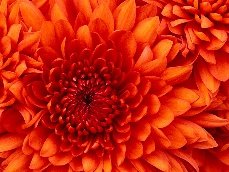 2.3.4.Декоративно-прикладное творчествоДекоративно-прикладное творчествоДекоративно-прикладное творчествоДекоративно-прикладное творчествоДекоративно-прикладное творчествоДекоративно-прикладное творчествоДекоративно-прикладное творчество1.2.3.4.Технические виды творчестваТехнические виды творчестваТехнические виды творчестваТехнические виды творчестваТехнические виды творчестваТехнические виды творчестваТехнические виды творчества1.2.3.4.№п/пНаименованиеКоличество1.Количество работ, принявших участие в муниципальном этапе2.Количество участников муниципального этапа3.Количество организаций, принимавших участие на муниципальном этапе4.Количество победителей и призеров муниципального этапа5.Количество работ, принявших участие в региональном этапе6.Количество участников регионального этапа7.Количество победителей и призеров регионального этапа